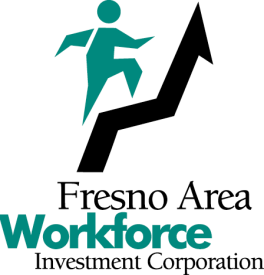 Board of DirectorsJanuary 20, 2021SUMMARY MINUTESThe meeting was called to order at 3:51 p.m. and was held via Zoom.ROLL CALL:  	PRESENT -	Edgar Blunt, Raine Bumatay, Jeff Hensley, Dennis Montalbano, Chuck Riojas, Michael Silveira, Lydia Zabrycki, and Legal Counsel Ken Price		ABSENT   -	Mike Karbassi and Sal Quintero AGENDA CHANGES:		NoneABSTENTIONS:		NonePUBLIC COMMENTS:	NoneThe meeting was adjourned at 4:01 p.m.BOARD CHAIR/STAFF COMMENTS:    NoneItemDescription/Action Taken1.April 15, 2020, Special Meeting MinutesBlake Konczal, Chief Executive Officer, Fresno Area Workforce Investment Corporation (FAWIC) presented the April 15, 2020, meeting minutes for approval.RIOJAS/BLUNT – APPROVED THE MINUTES OF THE APRIL 15, 2020, MEETING.  VOTE:  YES – 7, NO – 0 (UNANIMOUS)2.New Site Lease for Fresno City and County’s America’s Job Centers of California OfficeMr. Konczal presented for the FAWIC’s approval, the new site lease for the America’s Job Centers of California (AJCC) office.  Mr. Konczal explained that the existing lease for the AJCC, which is located at Manchester Center, expires in September 2021.  He noted that there were a number of reasons the proposed site at the Winepress Shopping Center at Shaw and Marks was selected.  Among the reasons were a central location between Freeways 41 and 99 and central between north and south Fresno, parking close to the facility, prominent signage on Shaw Avenue, and access to public transit lines.  Director Zabrycki asked if the co-located state agencies would pay for their space in the building.  Mr. Konczal stated that yes, they would as sub-tenants.  Director Zabrycki then asked about the possibility of one of those agencies leaving the space and would the FRWDB have to absorb those costs.  Legal Counsel Price explained that there are certain provisions written into the lease that would protect the FRWDB if they did lose a state agency as a sub-tenant that would allow for a reduction of space.ZABRYCKI/RIOJAS – APPROVED THE NEW SITE LEASE FOR FRESNO CITY AND COUNTY’S AMERICA’S JOB CENTERS OF CALIFORNIA OFFICE.  VOTE:  YES – 7, NO – 0 (UNANIMOUS)3.Referral of Agenda Items to the Fresno Regional Workforce Development Board and/or Its CommitteesThere were no items referred to the Fresno Regional Workforce Development Board or its Committees.   4.April 21, 2021, Agenda ItemsNone.5.Meeting FeedbackNone.